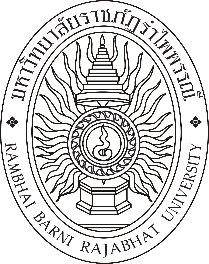 แบบขอใบรับรองมาตรฐานการดูแลและใช้สัตว์เพื่องานทางวิทยาศาสตร์สำหรับการดำเนินงานภายนอกมหาวิทยาลัย (Offsite)1. ชื่อโครงการวิจัยภาษาไทย: …………………………………………………………..……………………………………………………………………………………ภาษาอังกฤษ: ……………………………………………………………………………………………………………………………………………หัวหน้าโครงการวิจัยหลักชื่อ-นามสกุล ………………………………………………………………………สังกัด ……………………………………………………………เบอร์โทรศัพท์ …………………………………………………………………….อีเมล …………………………………………………………….ใบอนุญาตการใช้สัตว์เลขที่ …………………………………………………..วันหมดอายุ ...…………………………………………………2. นักวิจัยผู้ยื่นขอใบรับรองชื่อ-นามสกุล ………………………………………………………………………สังกัด ……………………………………………………………เบอร์โทรศัพท์ …………………………………………………………………….อีเมล …………………………………………………………….ใบอนุญาตการใช้สัตว์เลขที่ …………………………………………………..วันหมดอายุ ...…………………………………………………3. ผู้ร่วมโครงการวิจัย3.1 ชื่อ-นามสกุล ………………………………………………………………..สังกัด ……………………………………………………………เบอร์โทรศัพท์ …………………………………………………………………….อีเมล …………………………………………………………….ใบอนุญาตการใช้สัตว์เลขที่ …………………………………………………..วันหมดอายุ ...…………………………………………………3.2 ชื่อ-นามสกุล ………………………………………………………………..สังกัด ……………………………………………………………เบอร์โทรศัพท์ …………………………………………………………………….อีเมล …………………………………………………………….ใบอนุญาตการใช้สัตว์เลขที่ …………………………………………………..วันหมดอายุ ...…………………………………………………3.3 ชื่อ-นามสกุล ………………………………………………………………..สังกัด ……………………………………………………………เบอร์โทรศัพท์ …………………………………………………………………….อีเมล …………………………………………………………….ใบอนุญาตการใช้สัตว์เลขที่ …………………………………………………..วันหมดอายุ ...…………………………………………………4. ชื่อหน่วยงาน ………………………………………………………………………………………………………………………….……………5. รายชื่อผู้ติดต่อชื่อ-นามสกุล ………………………………………….…………………………..สังกัด ……………………………………………………………เบอร์โทรศัพท์ …………………………………………………………………….อีเมล …………………………………………………………….6. รูปแบบการใช้งานสัตว์[ ] การวิจัย: ในสาขาวิชา ……………………………………………………………………………………………………………………….[ ] การทดสอบ/การตรวจสอบ โปรดระบุ ………………………………………………………………………………………………..[ ] การเรียนการสอน หัวข้อ/ระดับ …………………………………………………………………………………………………………[ ] การผลิตทางชีวภาพ โปรดระบุ …………………………………………………………………………………………………………..[ ] การเพาะพันธุ์สัตว์ โปรดระบุ ……………………………………………………………………………………………………………..[ ] อื่น ๆ โปรดระบุ ……………………………………………………………………………………………………………………………….7. ระยะเวลาในการใช้สัตว์ทดลอง: เริ่ม ………………………..……………….. สิ้นสุด ………………………………..……………..(วันเริ่มต้น ต้องไม่ก่อนวันที่โครงการได้รับการรับรอง)8. แหล่งทุน: โปรดเลือกเพียงหนึ่งตัวเลือก[ ] มีแผนจะยื่นเสนอขอทุน: จากแหล่งทุน……………………………………………งบประมาณ ………….………………บาทระยะเวลา: เริ่ม …………………………………………………………..สิ้นสุด ………………………………………………….…….[ ] ได้ยื่นเสนอขอทุนแล้ว: จากแหล่งทุน………………………………………………งบประมาณ ………….………………บาทระยะเวลา: เริ่ม …………………………………………………………..สิ้นสุด ………………………………………………….…….[ ] ได้รับงบประมาณสนับสนุนแล้ว: จากแหล่งทุน…………………………………งบประมาณ ………….………………บาทระยะเวลา: เริ่ม …………………………………………………………..สิ้นสุด ………………………………………………….…….[ ] อื่น ๆ: โปรดระบุ ………………………………………………………………………………………………………………………………คณะกรรมการจริยธรรมการวิจัยในสัตว์ มหาวิทยาลัยราชภัฏรำไพพรรณี รับผิดชอบในการตรวจสอบว่าหลักการเกี่ยวกับจริยธรรมและแนวทางการใช้สัตว์เป็นไปตามข้อกำหนดของ IACUC (The Institutional Animal Care and Use Committee) และพระราชบัญญัติสัตว์เพื่องานทางวิทยาศาสตร์ พ.ศ. 2558 มหาวิทยาลัยราชภัฏรำไพพรรณีแบบขอใบรับรองมาตรฐานการดูแลและใช้สัตว์เพื่องานทางวิทยาศาสตร์ สำหรับการดำเนินงานภายนอกมหาวิทยาลัย (Offsite)1. ชื่อโครงการวิจัย:ภาษาไทย: …………………………………………………………..……………………………………………………………………………………ภาษาอังกฤษ: ……………………………………………………………………………………………………………………………………………2. สรุปสาระสำคัญของโครงการวิจัย:…………………………………………………………………………………………………………………………………………………………………………………………………………………………………………………………………………………………………………………………………………………………………………………………………………………………………………………………………………………………………………………………………………………………………………………………………………………………………………………………………………3.  ความสำคัญและที่มาของโครงการวิจัย: …………………………………………………………………………………………………………………………………………………………………………………………………………………………………………………………………………………………………………………………………………………………………………………………………………………………………………………………………………………………………………………………………………………………………………………………………………………………………………………………………………4. วัตถุประสงค์ของโครงการวิจัย…………………………………………………………………………………………………………………………………………………………………………………………………………………………………………………………………………………………………………………………………………………………………………………………………………………………………………………………………………………………………………………………………………………………………………………………………………………………………………………………………………5. ประโยชน์ที่จะได้รับจากโครงการวิจัย:…………………………………………………………………………………………………………………………………………………………………………………………………………………………………………………………………………………………………………………………………………………………………………………………………………………………………………………………………………………………………………………………………………………………………………………………………………………………………………………………………………6. ระเบียบวิธีวิจัย (มีรายละเอียดการใช้และดูแลสัตว์อย่างชัดเจน เช่น ชนิดพันธุ์ จำนวนตัว จำนวนกลุ่มทดลอง และวิธีปฏิบัติกับสัตว์)…………………………………………………………………………………………………………………………………………………………………………………………………………………………………………………………………………………………………………………………………………………………………………………………………………………………………………………………………………………………………………………………………………………………………………………………………………………………………………………………………………7. ชนิดพันธุ์ จำนวน และเหตุผลในการใช้สัตว์7.1 รายละเอียดเกี่ยวกับสัตว์7.1.1 คุณลักษณะพิเศษของสัตว์ที่ต้องใช้ (ถ้ามี)………………………………………………………………………………………………………………………………………………………………………………………………………………………………………………………………………………………………………………………………………………………………………………………………………………………………………………………………………………………………………7.1.2 โปรดให้รายละเอียดเกี่ยวกับแหล่งอาศัย/พื้นที่กักขังสัตว์………………………………………………………………………………………………………………………………………………………………………………………………………………………………………………………………………………………………………………………………………………………………………………………………………………………………………………………………………………………………………7.1.3 รายละเอียดอื่น ๆ เพิ่มเติม………………………………………………………………………………………………………………………………………………………………………………………………………………………………………………………………………………………………………………………………………………………………………………………………………………………………………………………………………………………………………โปรดลงนามด้านท้ายแบบฟอร์ม และลายเซ็นในฐานะหัวหน้าโครงการวิจัย และผู้ร่วมโครงการวิจัยในแบบฟอร์มนี้ยืนยันว่าข้อมูลที่ให้ไว้เป็นความจริงและถูกต้อง และเป็นไปตามมาตรฐานการดูแลและการใช้สัตว์ที่กำหนดไว้ตามแนวทางและนโยบายทางจริยธรรมของมหาวิทยาลัยราชภัฏรำไพพรรณีและสำนักงานการวิจัยแห่งชาติ (วช.)หมายเหตุ: เมื่อได้รับการรับรองจาก IACUC (The Institutional Animal Care and Use Committee) แล้วกรุณาส่งสำเนาใบรับรองมายังคณะกรรมการจริยธรรมการวิจัยในสัตว์ มหาวิทยาลัยราชภัฏรำไพพรรณีเลขที่เจ้าหน้าที่เป็นผู้กรอกข้อมูลวันที่ยื่น (วัน/เดือน/ปี)เจ้าหน้าที่เป็นผู้กรอกข้อมูลวันที่อนุมัติ/ไม่อนุมัติ (วัน/เดือน/ปี)เจ้าหน้าที่เป็นผู้กรอกข้อมูลการรับรอง: พิจารณาโดยคณะกรรมการจริยธรรมการวิจัยในสัตว์ มหาวิทยาลัยราชภัฏรำไพพรรณีการรับรอง: พิจารณาโดยคณะกรรมการจริยธรรมการวิจัยในสัตว์ มหาวิทยาลัยราชภัฏรำไพพรรณีการรับรอง: พิจารณาโดยคณะกรรมการจริยธรรมการวิจัยในสัตว์ มหาวิทยาลัยราชภัฏรำไพพรรณี[ ] รับรอง[ ] ไม่รับรอง……………………………………………………………….(                                                    )……………………………………………………………….(                                                    )……………………....…………..……ประธานคณะกรรมการกำกับดูแลการดำเนินการต่อสัตว์เพื่องานทางวิทยาศาสตร์มหาวิทยาลัยราชภัฏรำไพพรรณีประธานคณะกรรมการกำกับดูแลการดำเนินการต่อสัตว์เพื่องานทางวิทยาศาสตร์มหาวิทยาลัยราชภัฏรำไพพรรณีวันที่ชนิดสายพันธุ์อายุน้ำหนักเพศจำนวนหัวหน้าโครงการวิจัย: ชื่อ-นามสกุล: ……………………………………………………………………………………..........…………………หัวหน้าโครงการวิจัย: ชื่อ-นามสกุล: ……………………………………………………………………………………..........…………………หัวหน้าโครงการวิจัย: ชื่อ-นามสกุล: ……………………………………………………………………………………..........…………………ลายเซ็น..…………………………………………………..วันที่………………………………..ผู้ร่วมโครงการวิจัย: ชื่อ-นามสกุล: ……………………………………………………………………………..........……………………………ผู้ร่วมโครงการวิจัย: ชื่อ-นามสกุล: ……………………………………………………………………………..........……………………………ผู้ร่วมโครงการวิจัย: ชื่อ-นามสกุล: ……………………………………………………………………………..........……………………………ลายเซ็น..…………………………………………………..วันที่………………………………..ผู้ร่วมโครงการวิจัย: ชื่อ-นามสกุล: ……………………………………………………………………….…….........……………………………ผู้ร่วมโครงการวิจัย: ชื่อ-นามสกุล: ……………………………………………………………………….…….........……………………………ผู้ร่วมโครงการวิจัย: ชื่อ-นามสกุล: ……………………………………………………………………….…….........……………………………ลายเซ็น..…………………………………………………..วันที่………………………………..ผู้ร่วมโครงการวิจัย: ชื่อ-นามสกุล: ………………………………………………………………………….........……….………………………ผู้ร่วมโครงการวิจัย: ชื่อ-นามสกุล: ………………………………………………………………………….........……….………………………ผู้ร่วมโครงการวิจัย: ชื่อ-นามสกุล: ………………………………………………………………………….........……….………………………ลายเซ็น..…………………………………………………..วันที่………………………………..